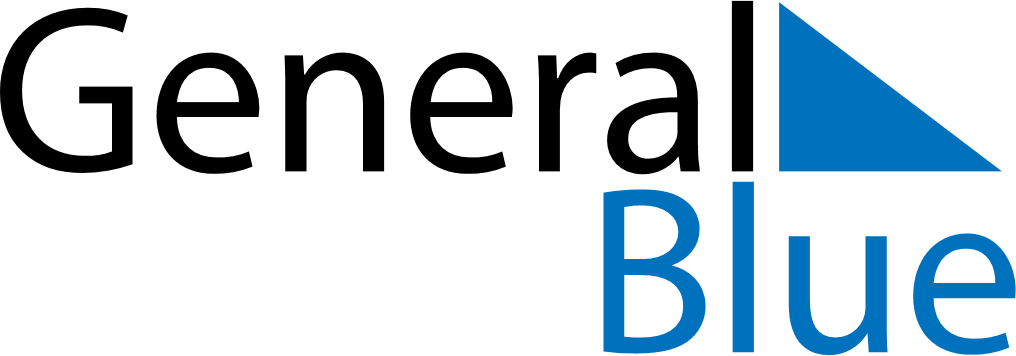 March 2023March 2023March 2023March 2023MexicoMexicoMexicoMondayTuesdayWednesdayThursdayFridaySaturdaySaturdaySunday12344567891011111213141516171818192021222324252526Benito Juárez’s birthday (day off)Benito Juárez’s birthday2728293031